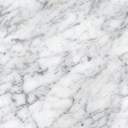 مقدمهميكروسوفت ورد (MS Word ) : هو أحد برامج مجموعة ميكروسوفت أوفيس وواحد من برامج معالجات الكلمات (Word Processing) التي تسمح للمستخدم بإنشاء مستند Document يستخدم في كتابة البيانات وأضافه الصور والجدول والمخططات و حفظها في ملفات.متى نستخدم برنامج  Word :الأعمال التي تتضمن كتابات وبها جداول وصور ومخططات .عمل الكتالوجات .كتابة الخطابات والرسائل العلميه.دمج المراسلات . . . الجديد في Word 2010:وجود لوحات الأدوات Ribbon التي تسهل البرنامج وتعتبر وسيله أسرع للوصول للأدوات المطلوبةاستخدام العناصر Smart Artتوفير خيارات اكثر لتنسيق العناصر يتضمن Word 2010 تنسيقات تعداد رقمي ثابتة جديدة، مثل 001, 002, 003... و 0001, 0002, 0003....في Word 2010، يمكنك التنقل داخل المستندات الكبيرة بسرعة. فبإمكانك إعادة تنظيم المستندات بسهولة عن طريق سحب مقاطع وإفلاتها بدلاً من النسخ واللصق. كما يمكنك البحث عن المحتوى باستخدام البحث التراكمي؛ فلن تحتاج إلى معرفة ما تبحث عنه بالتحديد للعثور عليه.باستخدام Word 2010، يمكنك الآن تطبيق تأثيرات "فنية" مطورة على الصورة كي تبدو كأنها تخطيط أو رسم أو لوحة. إنه طريقة سهلة لتحسين الصور دون استخدام برامج إضافية لتحرير الصور.خيارات تحرير الصور المتقدمة في Word 2010 هو القدرة على إزالة أجزاء غير مرغوب فيها تلقائيًا من الصورة، مثل الخلفية، لتمييز موضوع الصورة أو لإزالة التفاصيل التي تصرف الانتباه.في Word 2010، يمكنك تخصيص مساحة العمل بحيث توجد الأوامر التي تستخدمها كثيرًا معًا في مكان واحد. كما يمكنك الوصول إلى إصدارات سابقة من المستند، ويمكنك التعامل مع النص المكتوب بلغات أخرى بطريقة أسهل."المترجم المصغر"، يكون بمقدورك الإشارة إلى كلمة أو جملة محددة باستخدام الماوس ومشاهدة ترجمة في نافذة صغيرة. ويتضمن المترجم المصغر أيضًا زر تشغيل حتى تتمكن من سماع نطق صوتي للكلمة أو الجملة وزر نسخ حتى تتمكن من لصق الترجمة في مستند آخر. توفير خيارات أكبر لتنسيق الرسومات البيانيةوجود أكثر من نمط لعرض ملف العملتوفير الكثير من نماذج التنسيقالأداة Screenshot التي تمكنك من التقاط صوره للشاشة وادراجها داخل البرنامج مباشرةالأداة Cover Page التي تمكنك من عمل اغلفه للمستندات بسهولهامكانية المقارنة بين المستندات بالأداة Compare... فتح برنامج MS Word 2010نفتح قائمة Start نضغط على All Programsنضغط على Microsoft Office نختار Microsoft Word 2010 أو نضغط مفتاحي Win+R ونكتب winword ثم Enterالشاشة الافتتاحية لبرنامج MS Word 2010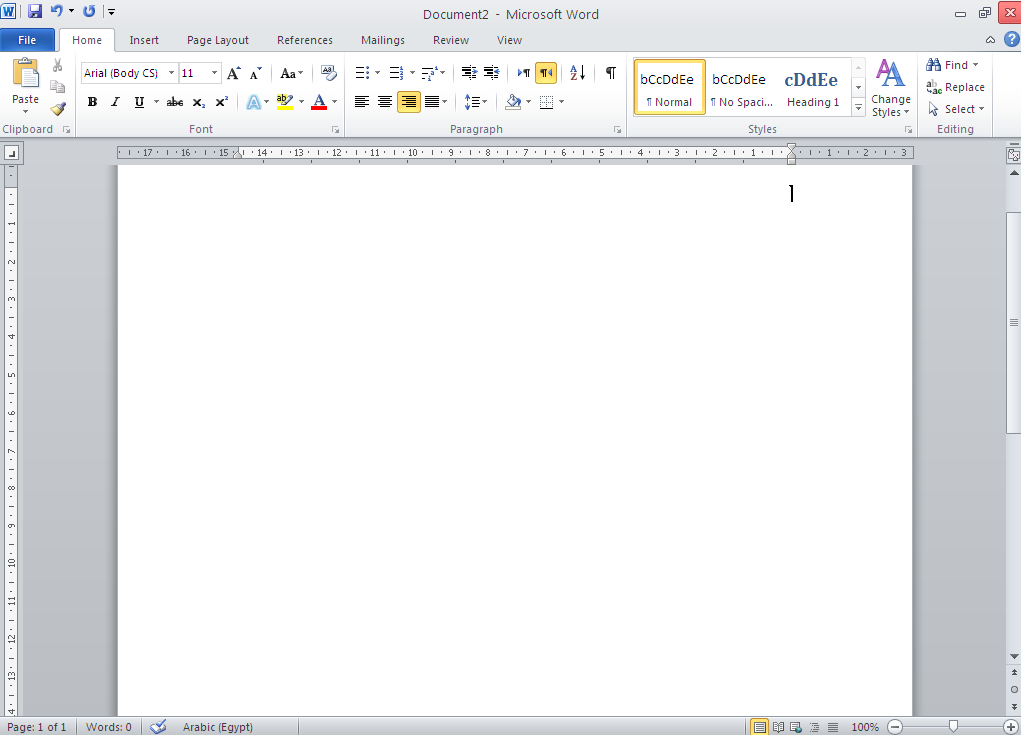 شريط العنوان Title Bar :فى منتصف شريط العنوان يظهر اسم المستند ويكون في البداية باسم افتراضي Document 1 إلى ان يتم حفظ المستند باسم جديد ثم اسم البرنامج Microsoft word ويظهر فى الجانب الأخر الأمر اغلاق البرنامج Close ممثل اعلى هيئة X ومفتاح تكبير نافذة البرنامج وإعادة لحجمها على هيئة مستطيل (Maximize or Restore) ومفتاح تصغير نافذه Minimize البرنامج ويظهر على هيئة خط صغير.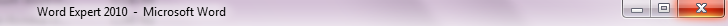 شريط الأدوات  Quick Access Toolbar  ويظهر مجموعه الأوامر التي نستخدمها كثيرا ويظهر بشكل افتراضي امر حفظ التعديلات Save وامر التراجع Undo وامر التراجع العكسي Redo ولحذف احد هذه الأوامر نضغط  بزر الماوس الأيمن ونختار Remove From Quick Access Toolbar ولإضافة امر جديد نضغط على السهم المجاور للشريط واختيار الأمر المطلوب أو نضغط على الأمر المطلوب من لوحة الأدوات  بزر الماوس الأيمن ونختار  Add To Quick Access Toolbar ويظهر شريط الأدوات بشكل افتراضي اعلى لوحات الأدوات ولإظهاره اسفل لوحات الأدوات نضغط على السهم المجاور للشريط واختيار الأمر Show Blew The Ribbon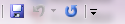 لوحات الأدوات Ribbonويظهر فى البرنامج بشكل افتراضى 7 لوحات ادوات ( Home – Insert - … )  وكل لوحة ادوات متكونه من مجموعه ادوات ( مثل المجموعه Font باللوحه Home ) بها الأدوات اللأزمه لتنفيذ المهام المختلفه داخل برنامج Wordوقد نرى سهم بجوار بعض الأدوات يشير إلى ان هناك قائمة إختيارات فرعيه وقد يوجد سهم صغير على يمين مربع مجموعة الأدوات  وبالضغط عليه يظهر مربع حوارى به خيارات اكبر للمجموعه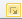 كما يظهر لوحات ادوات اخرى للتعامل مع العناصر مثل لوحة الأدوات Format  الخاصه بالتعامل مع الصور وغيرها حسب العنصر المختاركما يكن عمل تصغير للوحات الأدوات لتوفير مساحه على الشاشه بالضغط على الزر Minimize the Ribbon   بجوار زر المساعد او بالضغط على مفتاحى Ctrl+F1 من لوحة المفاتيح او بالضغط بزر الماوس الأيمن على اى مكان داخل لوحة الأدوات وإختيار الأمر Minimize the Ribbon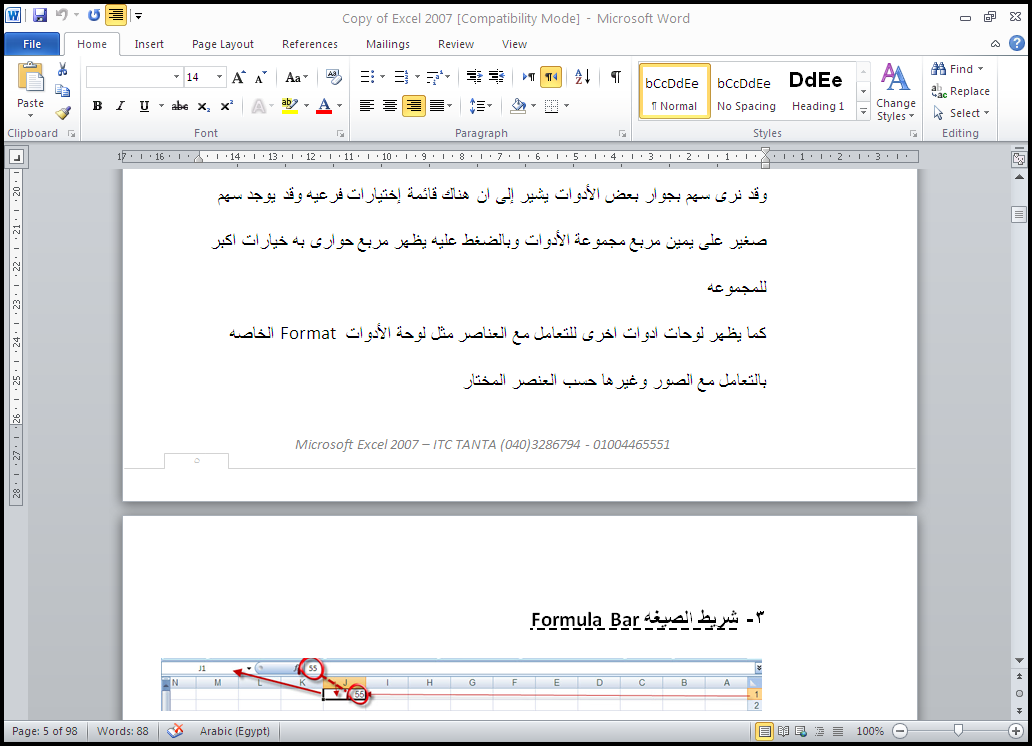 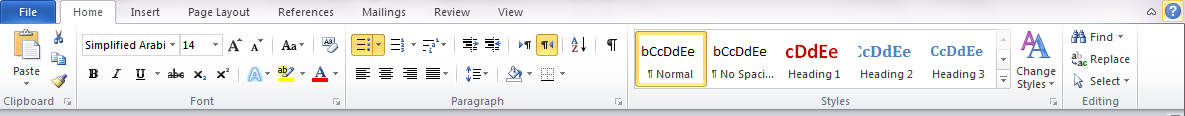 المسطرة Rulersيوجد فى البرنامج مسطره افقيه وراسيه وتستخدم لضبط العناصر والمقاسات وتغير الهوامش وكذلك علامات الجدولة Tab ويمكن التحكم في إظهار وإخفاء المسطرة من الزر view rulers او من لوحة الادوات view  ومن مجموعة الادوات show نختار Ruler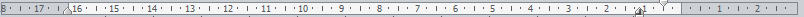 زر عرض المسطرة View Ruler Buttonيستخدم لعرض المسطرة  او عدم عرضها كما يمكن عرضها من لوحة الأدوات View والمجموعة Show باختيار Ruler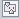 شريط التمرير Scroll Barيوجد على يمين النافذه او اسفلها ويستخدم لعرض الأجزاء الغير معروضه على الشاشة 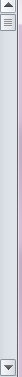 شريط الحالة Status barويظهر به معلومات حول الأمر المختار او العملية التى تجرى حاليا ويمكن التحكم بالأدوات المعروضه على شريط الحاله Status bar بالضغط بزر الماوس الأيمن وإختيار العملية المطلوبه فباختيار Caps Lock فعند حالة نشاط الزر Caps Lock يتم ظهور الكلمه على الشريط- الجزء الأيمن فى شريط الحالة يوجد به شريط التكبير والتصغير ( Zoom Slider ) كما   يوجد ازرار انماط العرض المختلفة ( راجع العنوان انماط العرض المختلة لمعرفة معلومات اكثر )يمكن التحكم فى نسبة الرؤيه من لوحة الأدوات view ومجموعة الأدوات Zoom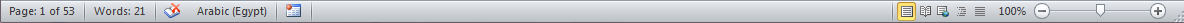 عدد الكلمات Word Countويظهر به عدد الكلمات المكتوبه داخل المستند وعند الضغط عليه تظهر نافذه وبها احصائيه عن Pages عدد الصفحات  وعدد الكلمات Words وعدد الحروف بدون مسافات Characters ( No Spaces )  وعدد الحروف بمسافات Characters ( With Spaces ) وعدد الفقرات Paragraph وعدد السطور Line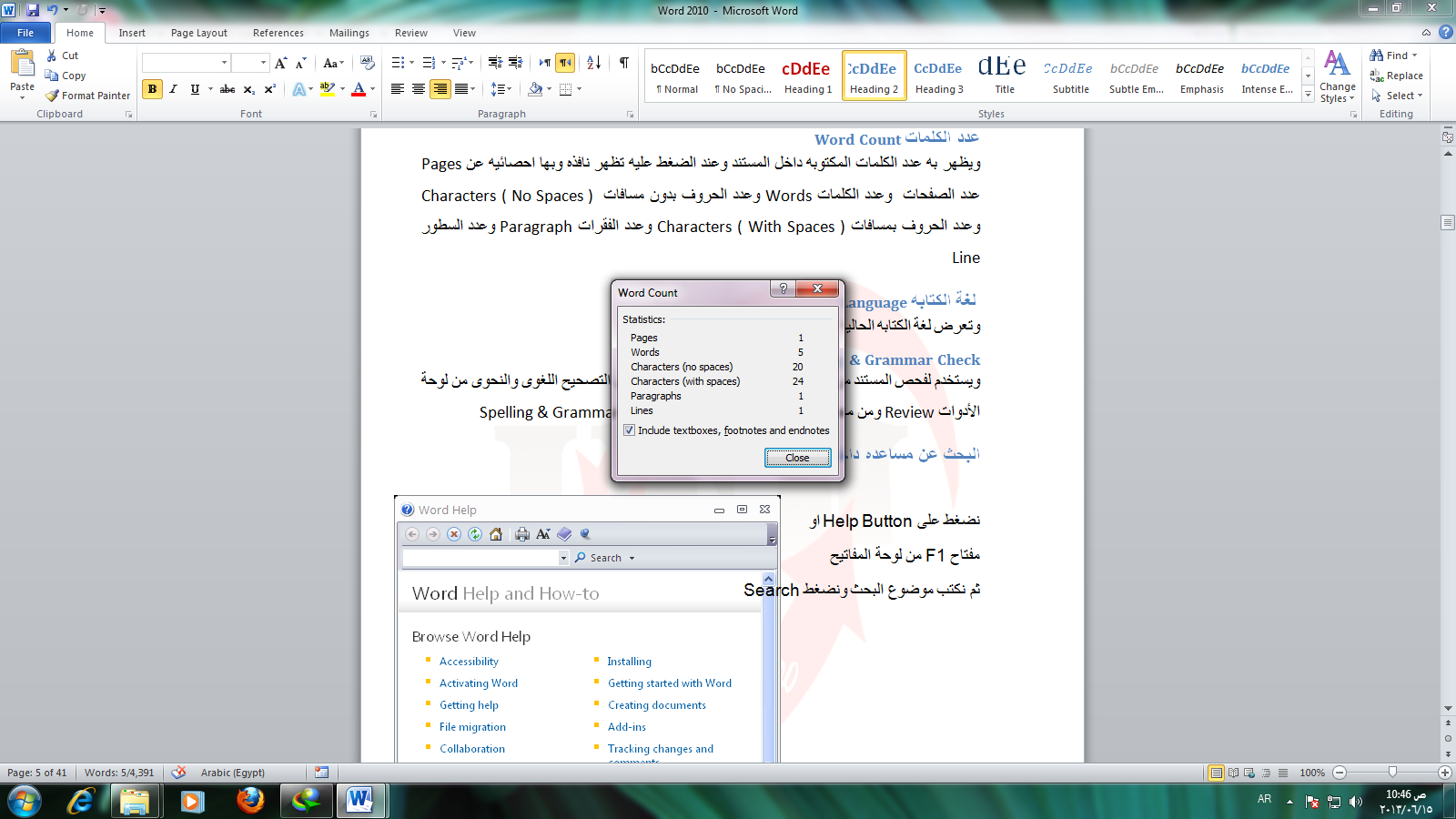  لغة الكتابه Language  وتعرض لغة الكتابة الحاليةSpelling & Grammar Checkويستخدم لفحص المستند من الأخطار اللغويه والنحويه كما يمكن عمل التصحيح اللغوى والنحوى من لوحة الأدوات Review ومن مجموعة الأدوات Proofing وإختيار الأداه Spelling & Grammarالبحث عن مساعده داخل برنامج MS Wordنضغط على Microsoft word help او  مفتاح F1 من لوحة المفاتيح 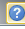 ثم نكتب موضوع البحث ونضغط Search ليتم ظهور كافة الموضوعات التى تحتوى على موضوع البحث 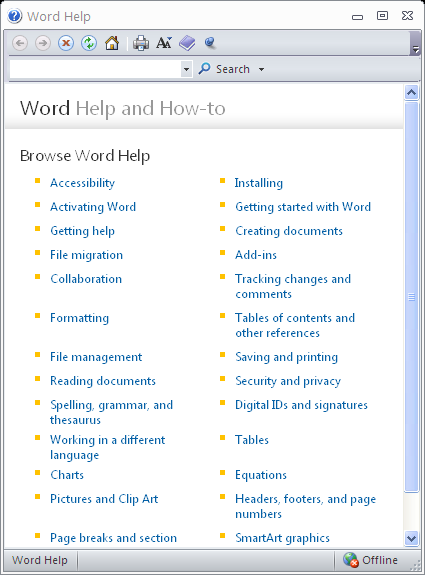 تنسيق النصوص داخل برنامج MS Word 2010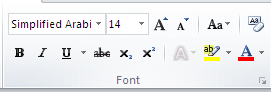 نحدد النص المطلوب تنسيقه لتحديد كلمه نضغط عليها ضغطتين بزر الفاره الأيسرلتحديد فقره نضغط عليها 3 ضغطات بزر الفاره الأيسرلتحديد سطر نقف بالموشر اسفل هامش الصفحه الى ان يتحول إلى شكل سهم ونضغط بزر الفاره الأيسرلتحديد جمله  نضغط بالموشر على اى موضع فى الجمله ثم نضغط زر Ctrl من لوحة المفاتيح والضغط مره اخرى بزر الفاره الأيسرلتحديد كل المستند نضغط المفتاحين Ctrl + A  من لوحة المفاتيح او نختار الامر select all من لوحة الادوات home ومجموعة الادوات Editing والقائمة Selectمن لوحة الأدوات Home  ومجموعة الأدوات Font يمكنك الأداه Font تستخدم لتغير نوع الخط  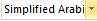 الأداه Font Size تستخدم لتغير حجم النص 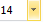 الأداه Grow Font تستخدم لزيادة حجم النص 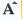 الأداه Shrink Font تستخدم لتقليل حجم النص 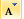 الأداه Chang case تستخدم لتغير حالة احرف النص باللغه الأنجليزيه فقط فبختيار 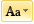 Sentence Case تجعل اول حرف بالجمله CapitalLower case كل حروف الكلمه SmallUPPER CASE كل حروف الكلمه CapitalCapitalize Each Word اول حرف من كل كلمه CapitaltOOGLE  cASE  عكس حالة الحرفالأداه Clear Format لحذف التنسيق المطبق على النص 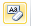 الأداه Bold لجعل النص عريض  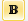 الأداه Italic لجعل النص مائل 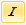 الأداه Under line لتسطير النص 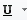 الأداه Strikethrough  لجعل الكلمة مشطوبه 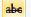 الأداه Subscripts لجعل النص اسف السطر بحجم اقل  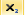 الأدله Super Script لجعل النص اعلى السطر بحجم اقل  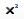 الأداه  Test Effect لعمل تاثيرات اخرى على النص  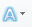 الأداه Text Highlight Color لتوضيح النص بوضع لون خلفيه له 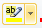 الأداه Font Color  لتغير لون النص 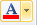 نسخ ونقل النصوص Copy And Cut Textلأجــراء عملية نسخ وقص داخل MS . Word نتبع الاتي :قم بتحديد ما تريد عمل نسخ   Copy(duplicate) أو قص له(move )  Cutمن اللوحه Home ومجموعة الأدوات Clipboard أختار الأداه Copy للنسخ  أو Cut للقص 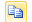 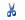 ثم قم بوضع مؤشر الكتابه فى الموضع الجديد و من اللوحه Home ومجموعة الأدوات Clipboard أختار الأداه Paste 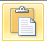 نسخ التنسيقات داخل برنامج ورد ( Copy formatting  )نقوم بتحديد النص المراد نسخ تنسيقهمن اللوحه Home ومجموعة الأدوات Clipboard أختار الأداه Format Painter ( تشبه الفرشاه )  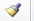 ثم نقوم بتحديد النص المراد تعديل تنسيقهالتعداد النقطى والرقمى Bullets And Numbering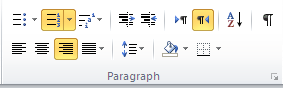 لعمل تعداد نحدد النص ومن لوحة الأدوات Home ومجموعة الأدوات Paragraph ثم نضغط على الأداه Bullets لعمل تعداد نقطى ( بالرموز والاشكال ) وبالضغط على السهم بجوار الأداه نختار شكل رمز التعداداو نحدد النص ونضغط على الأداه Numbering لعمل تعداد  رقمى وحرفى لإلغاء التعداد نحدد عناصر التعداد ونقوم بالضغط على اداءة التعداد مره اخرى لإلغاء تنشيطها لضبط محازاة النصوص Align Text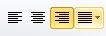 نحدد النص ومن لوحة الأدوات Home ومجموعة الأدوات Paragraph ثم نضغط على الأداة Align Text Left لعمل محاذاه ناحية اليسار او بالضغط على مفتاحي  Ctrl+L او نختار الأداة Center لعمل محاذاه وسط او بالضغط على مفتاحي Ctrl + E  او عمل محاذاه يميننا بالضغط على الأداة Align Text Right او مفتاحي Ctrl+R  او عمل محاذاه من كلا الجانبين الأيمن والأيسر بالضغط على الأداة Justify إضافة مسافات بين السطور Line And Paragraph Spacingنحدد النص ومن لوحة الأدواة Home ومجموعة الأدوات Paragraph ثم نضغط على الأداه Line And Paragraph Spacing  ونختار المسافه التى تفصل بين السطور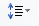 وبإختيار Add Space Before Paragraph يستخدم لاضافه مسافه اعلى الفقره وبإختيار Remove Space After Paragraph يتم حذف المسافه التى توجد اسفل الفقرهضبط اتجاه الكتابه Text direction 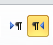 نحدد النص ومن لوحة الأدواة ومجموعة الأدوات Paragraph ثم نضغط على الأداه Left to right text direction لجعل اتجاه الكتابه من اليسار إلى اليمين او الأداه  Right to left text directionلجعا اتجاه الكتابه من اليمين إلى اليسارلعمل اطارات للفقرات Borderنحدد النص ومن لوحة الأدوات Home ومجموعة الأدوات Paragraph ثم نضغط على الأداه Border   ونختار Border and shading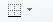 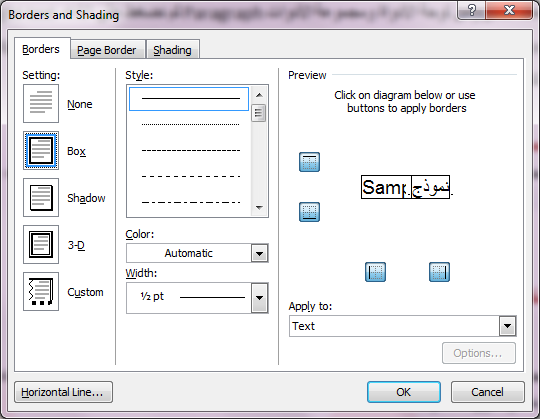 لتظليل الفقرات Shadingنحدد النص ومن لوحة الأدوات Home ومجموعة الأدوات Paragraph ثم نضغط على الأداه Shading   ونختار اللون المطلوب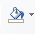 إظهار فواصل الفقرات ورموز التنسيق المخفيهمن لوحة الأدواة Home ومجموعة الأدوات Paragraph ثم نضغط على الأداه Show / Hide   فتلاحظ ظهور علامات التنسيق المخفيه فتظر حدود الفقرات ممثله فى الرمز  والمسافه بين الحروف تظهر على هيئة نقطه  اعلى السطر وعلامة Tab تظهر على هيئة سهم ولاخفاء هذه الرموز نضغط على الأداه مرة اخرى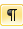 المربع الحوارى Paragraph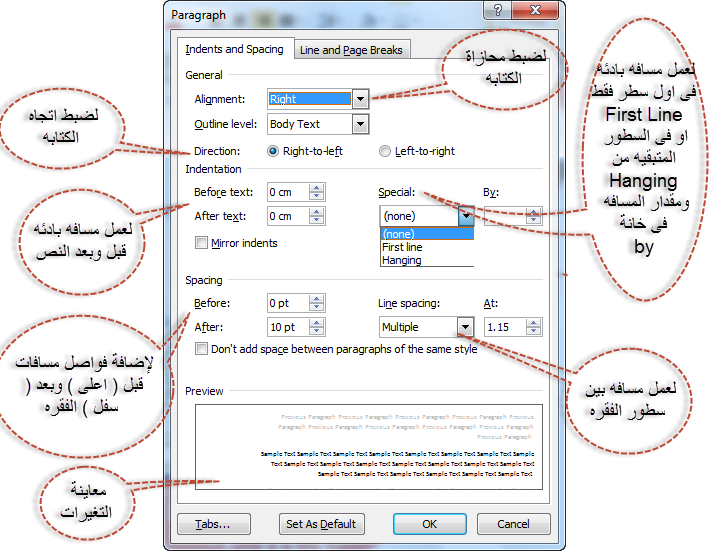 يمكن ضبط المسافات البادئة يمين ويسار الفقرة Indent  والمسافات اعلى واسفل الفقرة Spacing  من لوحة الادوات Page Layout ومجموعة الادوات Paragraph	اساليب التنسيق Stylesيوفر برنامج MS Word مجموعه جاهزه من اساليب التنسيق التى يمكن تطبيقها على الفقرات فبإختيار الفقره ومن لوحة الأدوات Home ومجموعة الأدواة Style يمكن اختيار احد هذه التنسيقات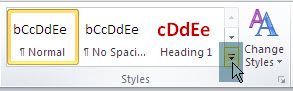 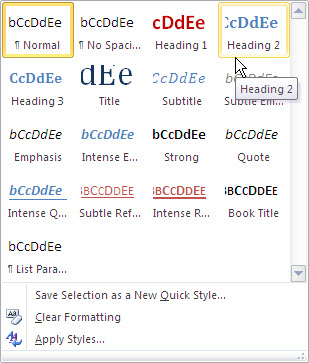 الأمر Save Selection As Anew Quick Style يستخدم لاضافه أسلوب تنسيق جديد بناءا على نص تم إختيارهالأمر Clear Formatting لحذف أسلوب تنسيق المطبق على نصالبحث عن نص  Find Textمن لوحة الأدوات Home ومجموعة الأدوات Editing نضغط على الأداة Find فيظهر اللوحة Navigation فنكتب كلمة البحث فيظهر الشاشات  التى بها هذه الكلمه 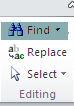 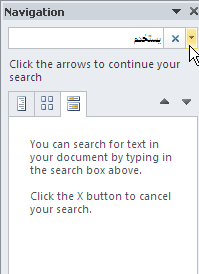 او نضغط على السهم بجوار الأمر Find ونختار Advanced Find ليظهر المربع الحوارى Find And Replace نكتب موضوع البحث فى المربع Find what: ثم نضغط على Find textكما يمكن ايجاد الكلمه فى جميع المواضع التى توجد فيها بالضغط على Find in وإختيار Main Document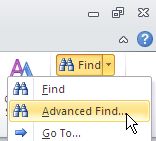 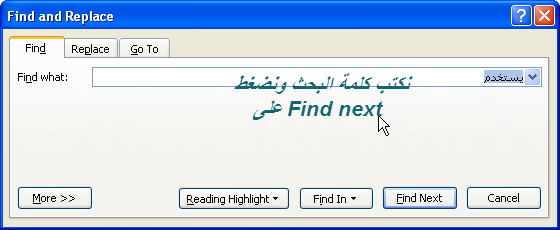 استبدال النصوص Replace textمن لوحة الأدوات Home ومجموعة الأدوات Editing نضغط على الأداة Replace فيظهر المربع الحوارى Find And Replace فنكتب الكلمة المطلوب استبدالها فى خانة Find what والكلمة التى نريدها ان تستبدل فى خانة Replace with ونضغط على الزر Replace لاستبدال اول كلمه تلى مؤشر الكتابه فقط او Replace All لاستبدال الكلمه فى كل المواضع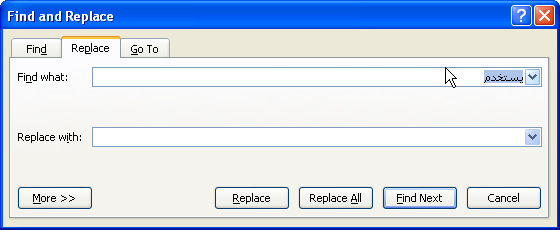 إضافة اغلفة للمستندات Cover Page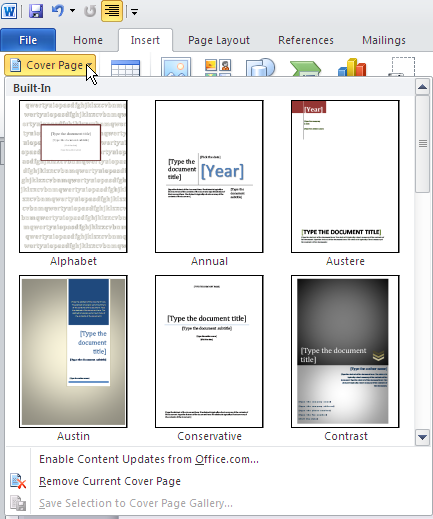 من لوحة الأدوات insert ومجموعة الأدوات Page نضغط على الأداه Cover Page  لاضافة غلاف للمستند 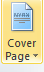 ويظهر فى اول صفحهلحذف الغلاف نختار الأمر Remove Current Cover Pageإضافة صفحه فارغه Blank page وفواصل الصفحات Page Breakمن لوحة الأدوات insert ومجموعة الأدوات Page نضغط على الأداه Blank Page  لإضافة صفحه فارغه او الأداهPage Break   لعمل فاصل صفحات والبدايه من الصفحه القادمه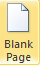 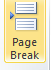 إضافة الرموز Symbolمن لوحة الأدوات Insert ومجموعة الأدوات Symbol نضغط على الأسم بجوار الأداه Symbol ونضغط على الرمز فيتم إضافته بمكان موشر الكتابه وللحصول ‘لى رموز اكثر نضغط على الأمر More Symbols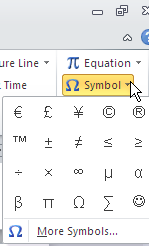 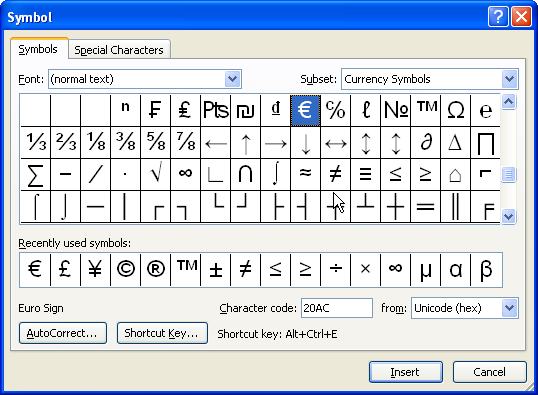 الجداول Tableإضافة جدول Insert Tableمن لوحة الأدوات Insert ومجموعة الأدوات Table نضغط على القائمة Table  ونحدد عدد الأعمده والصفوف او نضغط على Insert table ليظهر لنا المربع الحوارى Insert table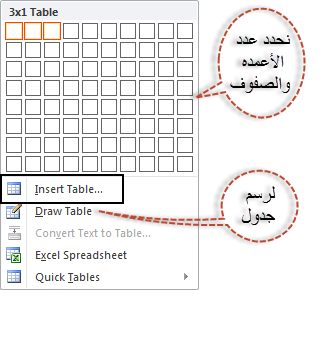 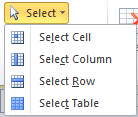 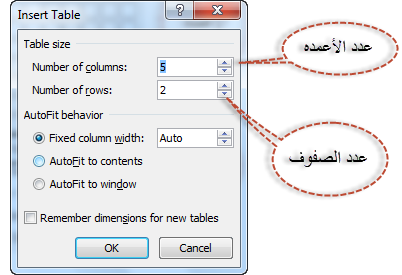 تحديد عمود / صف / خليه / جدولمن لوحة الأدوات Layout  ومجموعة الأدوات Table نضغط على القائمة Insertتطبيق اساليب التنسيق على الجدول Table Style تحديد الجدول من لوحة الأدوات Design ومجموعة الأدوات Table Styles نختار التنسيق المناسبلتعديل اطارات الجدولنحدد الجدول او الجزء المراد تعديل حدودهمن لوحة الأدوات Design ومجموعة الأدوات Draw Border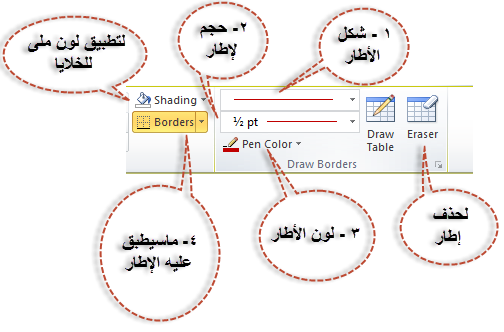 حذف إدراج صف / عمود 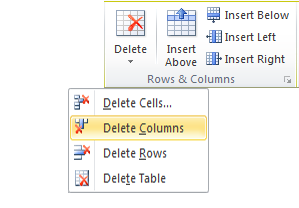 نحدد الجدولمن لوحة الأدوات Layout  ومجموعة الأدوات Rows & Columnsللحذف نضغط على القائمه Delete  ونختار Cell لحذف الخلايا المحدده أو Column لحذف الأعمده المحدده او Rows لحذف الصفوف المحددده او Table لحذف الجدول بالكامللإضافه صف اعلى الصف المحدد نضغط على Insert Aboveلإضافه صف اسفل الصف المحدد نضغط على Insert Below لإضافه عمود على يسار العمود المحدد نضغط على Insert Leftلاضافه عمود على يمين العمود المحدد نضغط على Insert Rightدمج وتقسيم الخلايا Merge & Spilt Cell 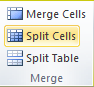 لدمج اكثر من خليه مع بعضهما نحدد الخلايا ومن لوحة الأدوات Layout ومجموعة الأدوات Merge نضغط على Merge Cellsلتقسيم خليه إلى اكثر من خليهنضغط داخل الخليه ومن لوحة الأدوات Layout ومجموعة الأدوات Merge نضغط على Spilt  Cells فيظهر مربع حوارى  Spilt Cell نكتب عدد الأعمده والصفوف ثم نضغط OKلتقسيم الجدولنحدد الصف بداية الجدول الجديد ومن لوحة الأدوات Layout ومجموعة الأدوات Merge نضغط على Spilt tableتعديل حجم ارتفاع الأعمده والصفوف والخلايامن لوحة الأدوات Layout ومجموعة الأدوات Cell Size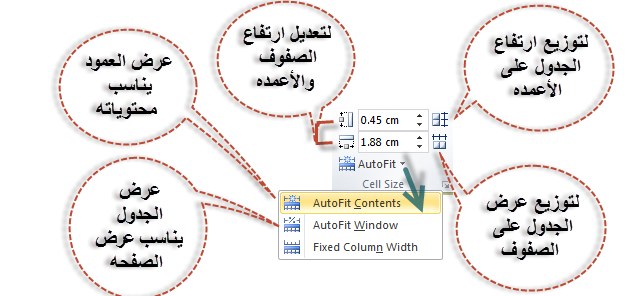 محازاة النص داخل الخليه Alignmentمن لوحة الأدوات Layout ومجموعة الأدوات Alignment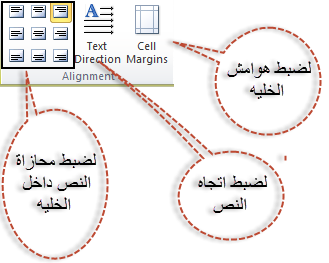 المربع الحوارى Table Properties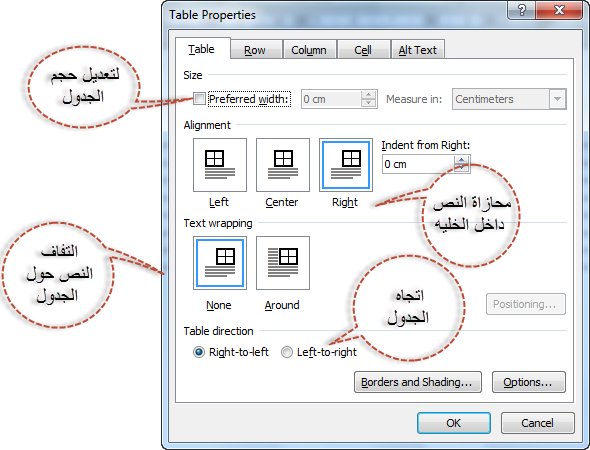 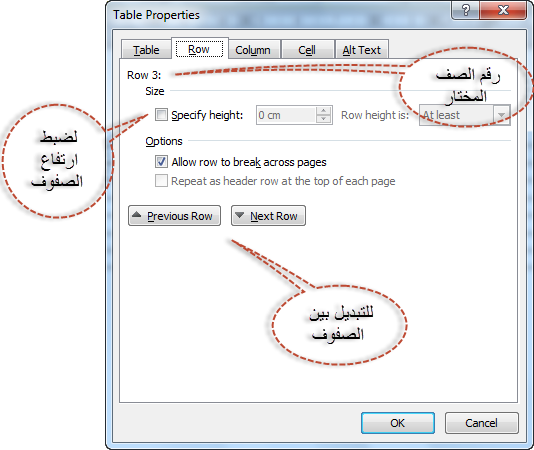 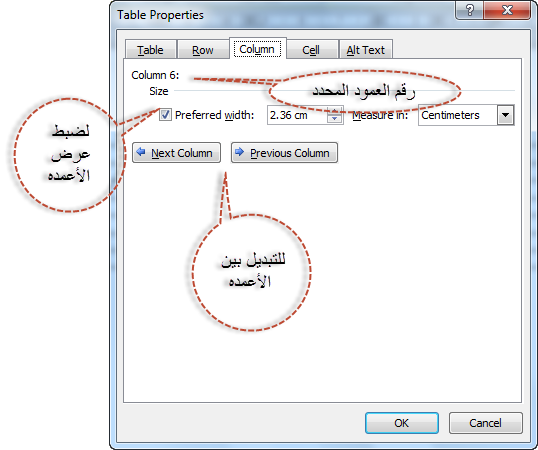 إضافة الصور Insert Pictureمن لوحة الأدواتInsert  ومجموعة الادوات  Illustrations  نقوم بالضغط على الأداه Picture  ليظهر المربع الحوارى Insert Picture نحدد مكان الصوره من قائمة Look in ونضغط على الزر Insert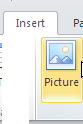 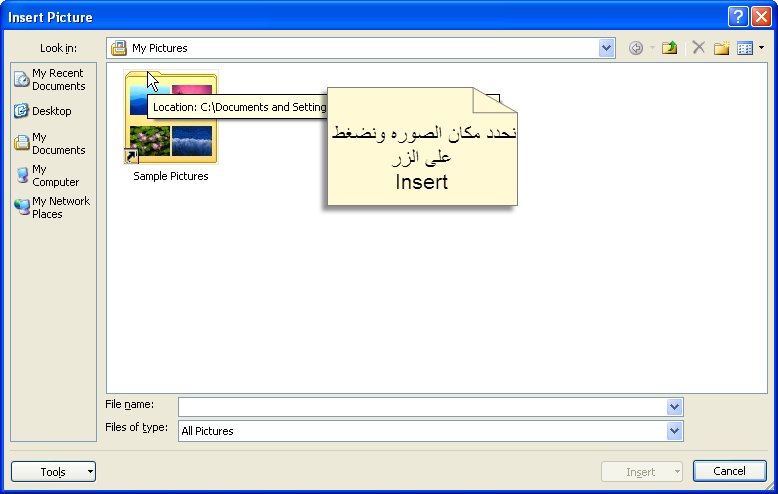 فتلاحظ ظهور مجموعة اللوحات Picture Tool وبها اللوحة Format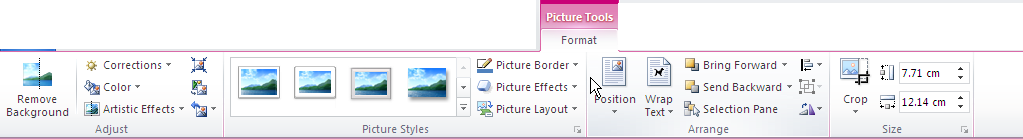 مجموعة الأدوات Adjust بها الأدواتCorrections لتصحيح الوان الصوره وضبط درجة الأضاءه Brightness وتباين الألوان ContrastColor لإعادة تلوين الصورهArtistic Effect لعمل تاثيرات على الصورهCompress Picture لضغط الصورهChange Picture لتغير الصوره بااخرىRest Picture لالغاء الأعدادت التى تمت على الصورهمجموعة الأدوات Picture Styles لتعين اسلوب تنسيق على الصور كما يمكنضبط حدود الصور من Picture Borderتعيين تاثيرات من Picture Effectمجموعة الأدوات Arrange يمكن من خلالهاPosition لتعديل موضع الصورهWrap text لضبط إعدادت التفاف النص حول الصورBring To Front و Send to back لتعديل ترتيب الصور فى الظهورRotate لظبط دوران الصورAlign لضبط محازاة الصورمجموعة الأدوات Size يمكن من خلالهاتعديل الأرتفاع من Shape Heightتعديل العرض من Shape Widthقص جزء من الصوره من Cropتمرين : تعديل ارتفاع الصور ( او العرض ) بدون التاثير فى العرض ( او الارتفاع ) نلاحظ عند تغير ارتفاع الصور بتاثر قيمة عرض الصور والعكس ولتغير اى قيمه بدون التاثير فى القيمه الاخرى :نحدد الصوره من لوحة الادوات Format  ومجموعة الادوات Size  نفتح المربع الحوراى Layout  بالضغط كما بالصوره 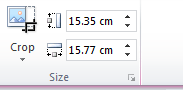 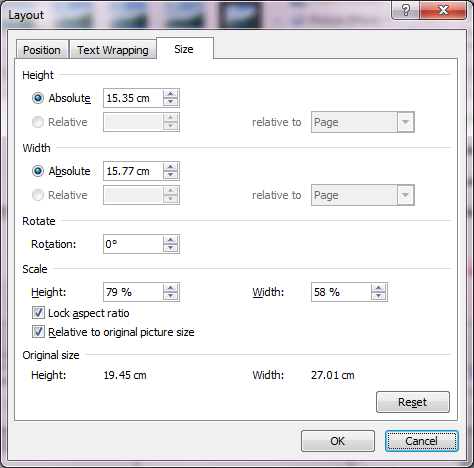 إضافة الأشكال Shape من لوحة الأدواتInsert  ومجموعة الادوات  Illustrations  نقوم بالضغط على الأداه Shape وإختيار الشكل ورسمه داخل الصفحه فتلاحظ ظهور مجموعة الأدوات Drawing Tool وبها اللوحه Format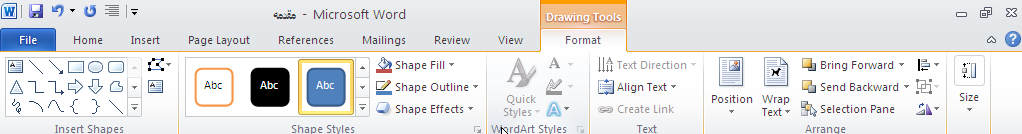 مجموعة الأدوات Insert Shape تستخدم لإضافة الأشكالمجموعة الأدوات Shape Styles لاضافة اسلوب تنسيق للشكل ومن Picture Fill لتعديل لون ملئ الشكلShape Outline لتعديل حدود الشكلShape Effect لإضافة تاثيرات للشكلالمجموعه Word Art Style لتنسيق الكتابات بداخل الشكلالمجموعة Text تستخدم فى ظبط اتجاه النص من Text Directionضبط محازاة النص من Align textمجموعة الأدوات Size و Arrange تشبة التعامل مع الصورلالتقاط صوره بالأداه Screenshot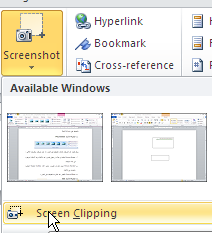 من لوحة الأدوات Insert  ومن مجموعة الأدوات Illustrations نضغط على الأداه Screenshot ونختار Screen Clipping فيتم تصغير نافذة المستند وتظهر الشاشه فيتم تحديد الجزء المراد التقاطه بالسحب عليه فيتم التقاط الصوره واستيرادها داخل البرنامجإضافة العناصر Word Artمن لوحة الأدوات Insert ومجموعة الأدوات Text نضغط على الأداه Word Art فيظهر مجموعة التنسيقات فنختار التنسيق ونكتب النص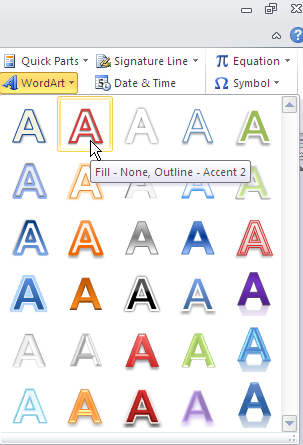 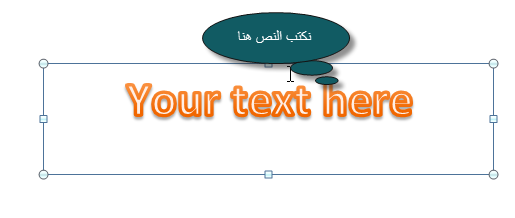 إضافة راس وتزيل الصفحه  Header And Footerلاضافه راس للصفحه Header نفتح لوحة الأدوات Insert  ومن مجموعة الأدوات Header & Footer نضغط على الأداه Header  ونضغط على Edit Header لتظهر مجموعة اللوحات Header and Footer tool وبها اللوحة Design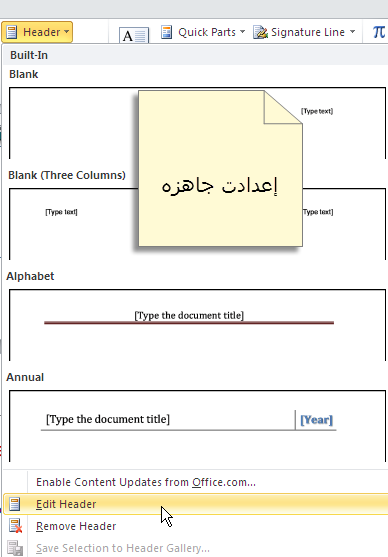 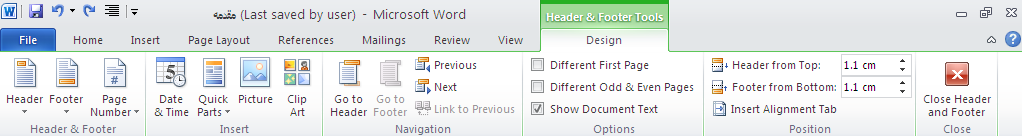 مجموعة الأدوات  Insert وبمكن من 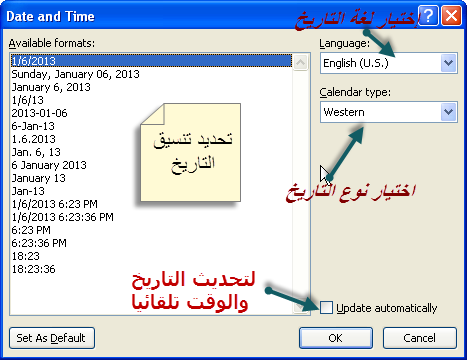 Date & Time ومنها يتم اضافة تاريخ او وقتPicture From File وتستخدم لإضافة الصور Clip Art وتستخدم لإضافة الصور Clip Art مجموعة الأدوات Navigation ويمكن منهاالتبديل بين Header & Footer بالأدوات Go to Header و GO to Footerاو الأنتقال بين السابق والتالى فى حالة احتواء المستند على اكثر من Headerو Footerمجموعة الأدوات Option ويمكن منها تميز Headerو Footer للصفحه الأولى عن باقى الصفحات بإختيار Different First Pageتميز Headerو Footer للصفحات الفرديه عن الزوجيه بإختيار Different Odd & Even Pageإظهار النص المكتوب داخل المستند  بإختيار Show Text Documentمجموعة الأدوات Position يمكن منهاتحديد بعد ارتفاع Header عن اعلى الصفحه من Header From Top تحديد بعد ارتفاع Footer عن اسفل الصفحه من Footer From Bottomمجموعة الأدواة Close وتستخدم لاغلاق تعديل Header و Footer والرجوع للمستندأضافة ارقام الصفحات Page Numberلإضافة ارقام الصفحات نفتح لوحة الأدوات Insert  ومن مجموعة الأدوات Header & Footer نضغط على الأداه Page Number حيث يمكن إضافة رقم الصفحه اعلاها من Top Of Page او اسفلها من Bottom Of Page أو تحت الهوامش من Page Margins او فى مكان موشر الكتابه من Current Position كما يمكن تنسيق رقم الصفحه من Format Page Number او حذف رقم الصفحه من Remove Page number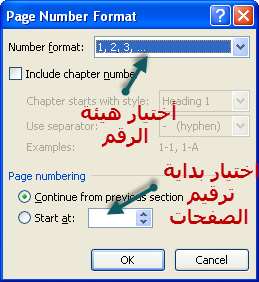 ضبط إعدادات الصفحه Page Setupيمكنك ضبط اعدادت الصفحه من لوحة الأدوات Page Layout ومجموعة الأدوات Page Setup حيثMargin تمكنك من ضبط هوامش الصفحه وبفتح القائمه Margin  تلاحظ وجود قائمة بإعدادت هوامش سابقة الإعداد ولضبط اعدات اكثر نضغط على Custom Margin حيث يظهر المربع الحوارى Page Setup وبه إعدادت الهوامش Margin 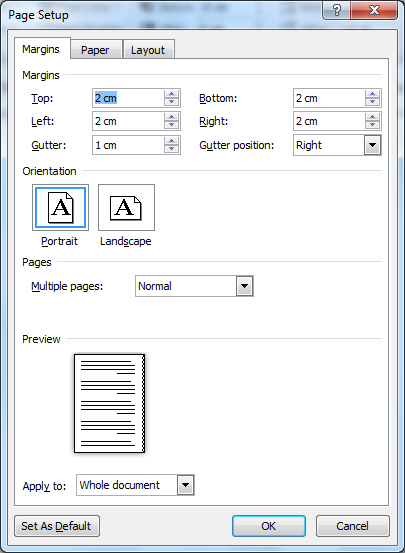 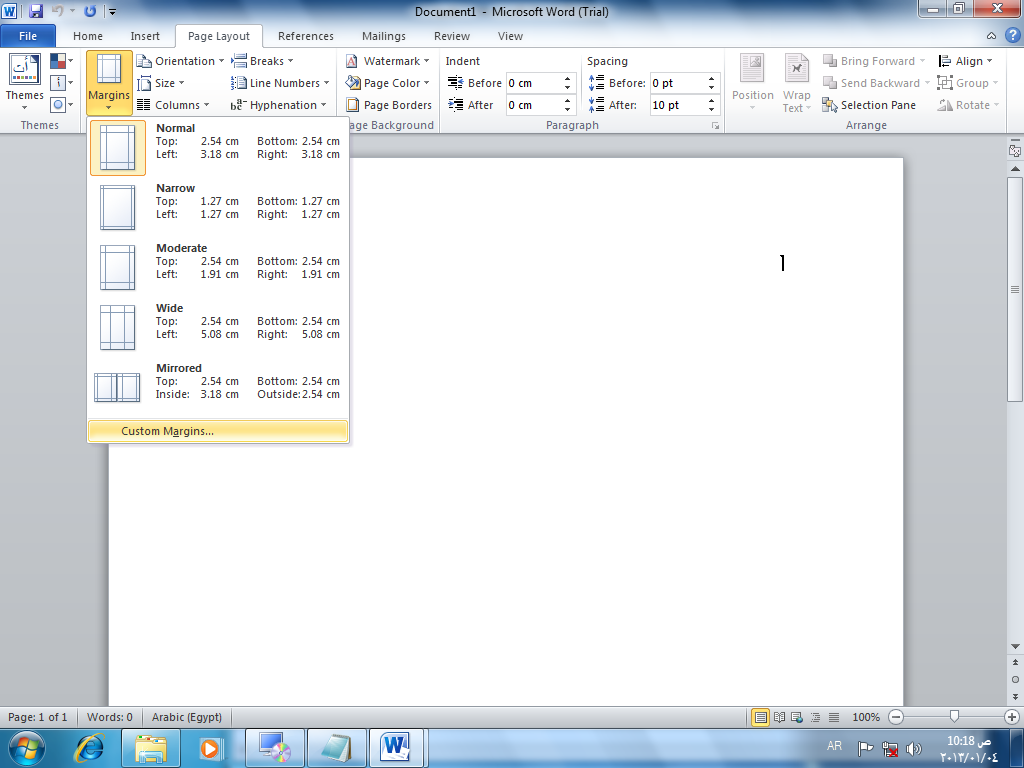 Orientation لضبط اتجاه الورقه طوليا Portrait أو عرضيه Land scape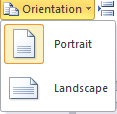 Size  لضبط حجم الصفحات ومنها نختار حجم الورق الذى سوف نستخدمه عند عملية الطباعهColumns لتقسيم الصفحه إلى اعمده 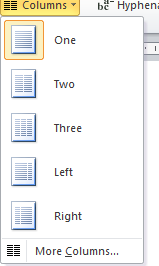 Breaks لعمل الفواصل صفحات بإختيار Page واعمده بإختيار Columns Line Number لعد ارقام السطورHyphenation لربط الكلام بين السطور يدويا بإختيار Manual او تلقائيا بإختيار Automatic العلامات المائيه Watermarkمن لوحة الأدوات Page Layout ومجموعة الأدوات Page Background ومن القائمه Water mark نختار Custom Watermark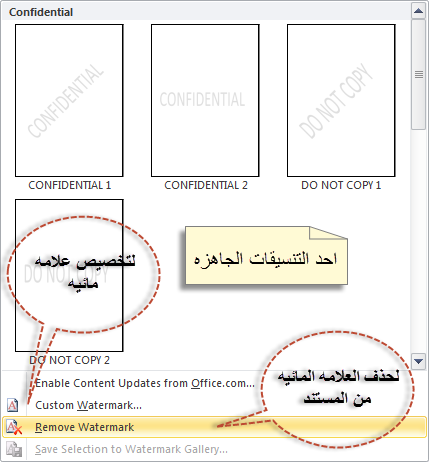 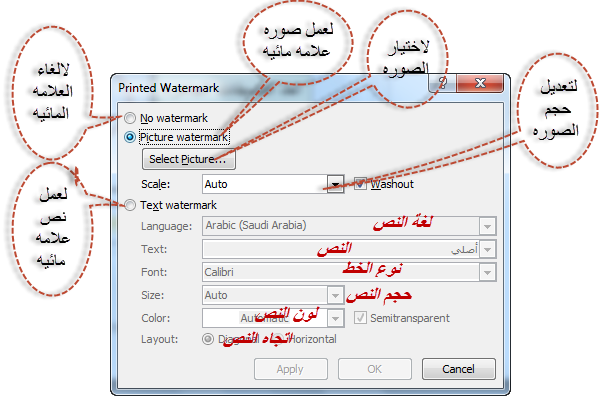 لتلوين الصفحات Page Color من لوحة الأدوات Page Layout ومجموعة الأدوات Page Background ومن القائمه Page Color نختار اللونحدود الصفحات Page Border من لوحة الأدوات Page Layout ومجموعة الأدوات Page Background ومن القائمه Page Borderفحص الأخطاء اللغويه Check Spelling & Grammar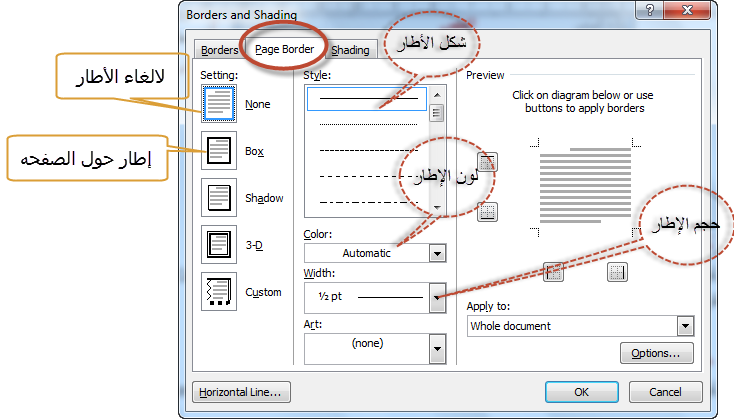 من لوحة الأدوات Review ومجموعة الأدوات Proofing نضغط على Spelling &Grammar 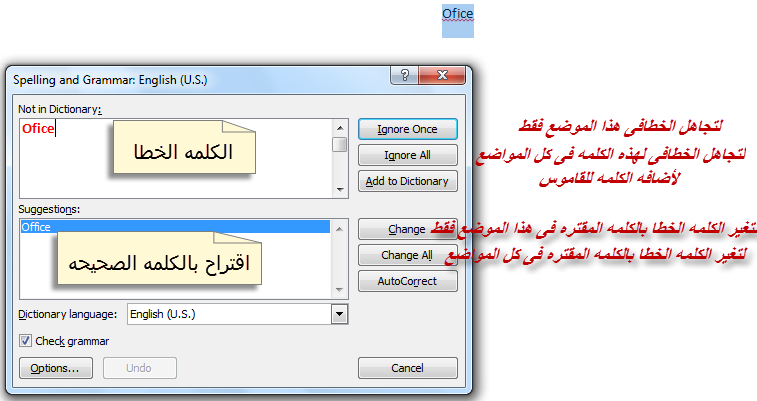 التعامل مع نوافذ MS Word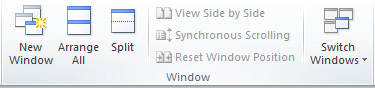 من لوحة الأدوات View ومجموعة الأدوات Window يمكنتكرار النافذه المفتوحه فى نافذه اخر من New Window حيث تقوم الأداه بتكرار نفس النافذه التى تعمل عليها فى نافذه اخرى ويظهر بجوار اسم المستند الرقم 2ترتيب النوافذ من Arrange All حيث تعمل الأداه على ترتيب النوافذ وعرضها على الشاشهتقسيم النوافذ من Spilt حيث تستطيع تقسيم نفس المستند إلى اكثر من نافذه وسيتحول الأمر إلى Remove Spilt لإلغاء التقسيموضع النوافذ بجوار بعضها من View Side By Sideتزامن شريط التمرير فى حالة وضوع النوافذ بجوار بعضها من Synchronous Scrollingالتبديل بين النوافذ المفتوحه من Switch Windowsتعديل مستوى الرؤيه Zoomمن لوحة الأدوات View ومجموعة الأدوات Zoom يمكن ظبط مستوى الرؤيه على الشاشه حيثZoom تمكنك من إختيار النسبه المناسبه100%   تجعل مستوى الرويه 100%One Page تمكنك من عرض صفحه بالكامل على الشاشهTwo Page تمكنك من عرض صفحتان على الشاشهPage Width ياخذ عرض الصفحه عرض الشاشهانماط عرض المستند Document view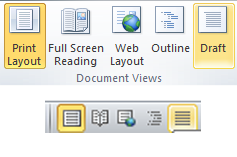 Print Layout : يتم عرض المسند كما لوكان سيظهر على الصفحات المطبوعهFull Screen Reading : يتم عرض المستند بكامل حجم الشاشه وهو مناسب للقراءهWeb Layout : يتم عرض المستند كما لو كان سيظهر داخل مستعرضات الأنترنتOutline : يستخدم فى تخطبط المستندDraft بعض الخصائص لايتم عرضها مثل Header & Footer والصورحفظ المستند Saving Document من قائمة File  نختار Save As فيظهر المربع الحوارى Save As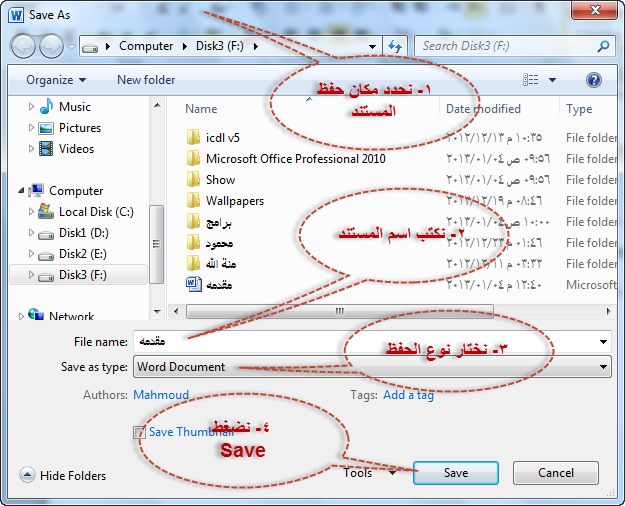 يتم حفظ التعديلات على المستند بإختيار الأمر Save من قائمة File او بالضغط على Ctrl+s من لوحة المفاتيحمن المربع الحوارى Save as يمكن اختيار اكثر من نوع لحفظ المستند فبإختيارWeb Page يتم حفظ المستند على هئية صفحة معلومات بالأمتداد HTML ويتم الملف بعد ذلك بمتصفح الأنترنتRich text format : يتم حفظ المستند بالإمتداد .rtf وذلك يمكن بعض البرامج الأخرى من فتح الملفWord 97 – 2003 Document : يتم حفظ المستند بالإمتداد.doc  يمكن الأصدرات الأقدم من قراءة البرنامج Word Template يم حفظ المستند بالأمتداد .dotx حيت تم حفظه كنموذج جاهز داخل البرنامجPdf حيث يتم حفظ المستند بأمتداد Pdf ويت فتحة ببرامج  قراءة الكتب الألكترونيه Pdf Reader  ( e.g Acrobat Reader  - Foxit Reader )لضبط مكان افتراضى لحفظ المستندمن قائمة File نختار Options نختار Save ومن Default File Location نضغط Browse ونحدد المكان الجديد ونضغط Ok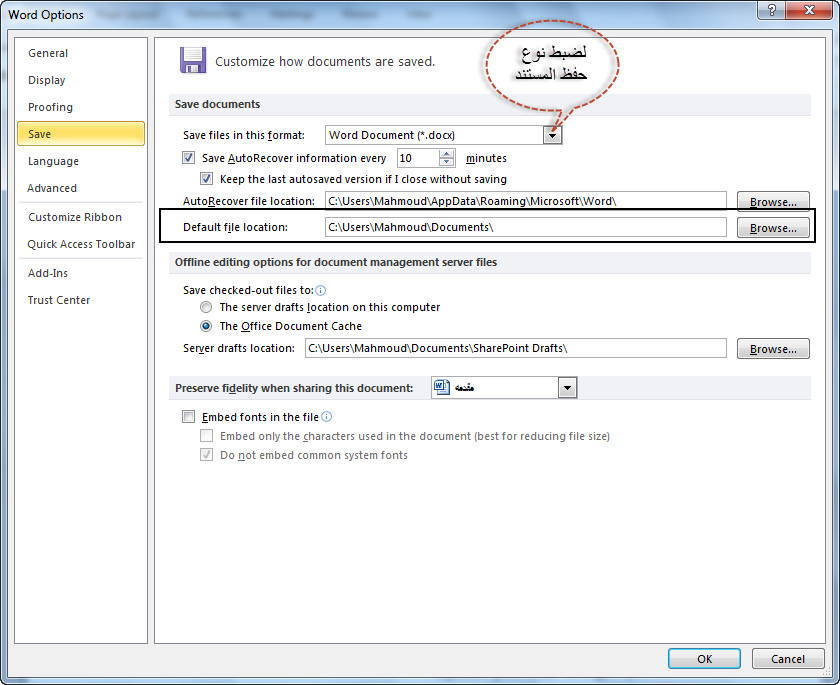 لفتح المستندات Open Document من قائمة File نختار Open ليظهر لنا المربع الحوارى Open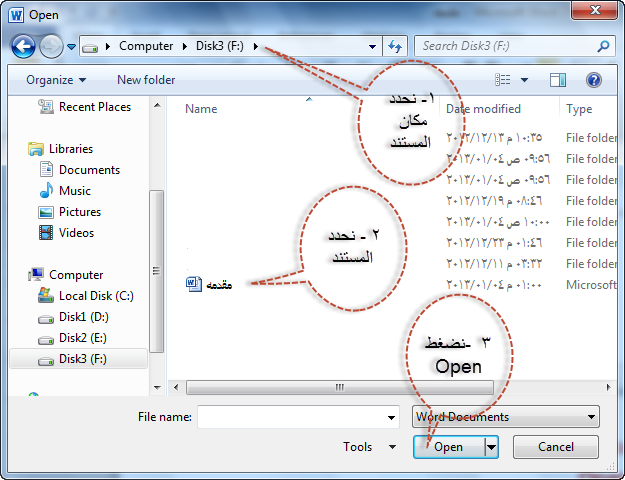 لفتح ملف مفتوح حديثا من قائمة File نختار Recentإغلاق المستند Close Document وانهاء البرنامج Exitمن قائمة File نختار Close لأغلاق المستند الحالي او Exit  لا نهاء برنامج Wordانشاء مستند جديد فارغ New blank Documentمن قائمة file  نختار New و Blank Document ثم نضغط Create طباعة المستند Print Documentمن قائمة File نضغط Print 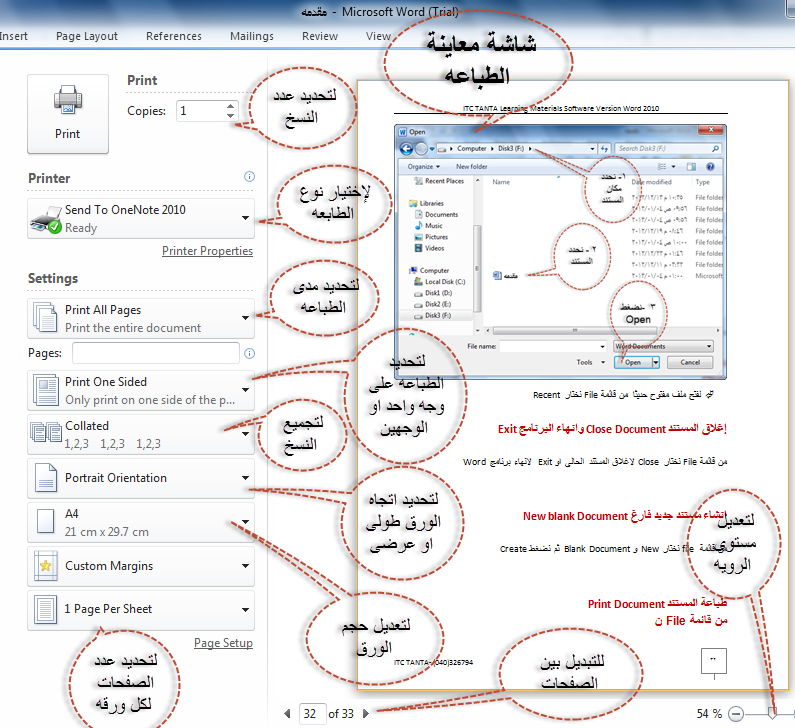 تغير اسم مستخدم البرنامج User Nameمن قائمة File نختار Options وفى خانة User name نكتب الأسم ثم نضغط Ok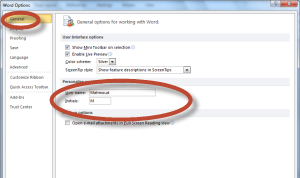 دمج المراسلات Mail Mergeهو عملية دمج قائمه من البيانات ( جدول او قاعدة بيانات تحتوى على بيانات حول موضوع ما )  مع مستند ( خطاب  - بريد الكترونى – ظرف - ) ليتم انشاء مستند جديد مدمج فيه حقول Filed من قائمة البيانات  ليتم طباعاتهامثال : لدينا بنك لديه جدول به قائمه تحتوى على بيانات العملاء ويريد ارسال خطاب لجميع العملاء للحضور لمقر البنك لمراجعة الحساب المراد عمل مستند به خطاب لكل عميل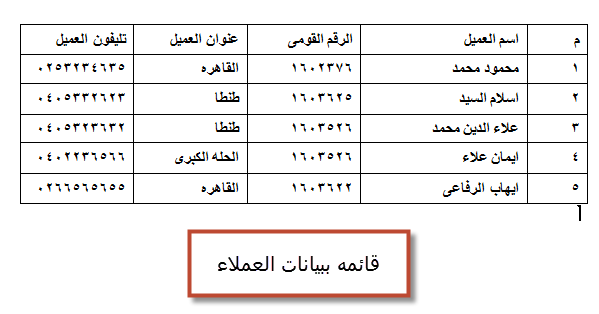 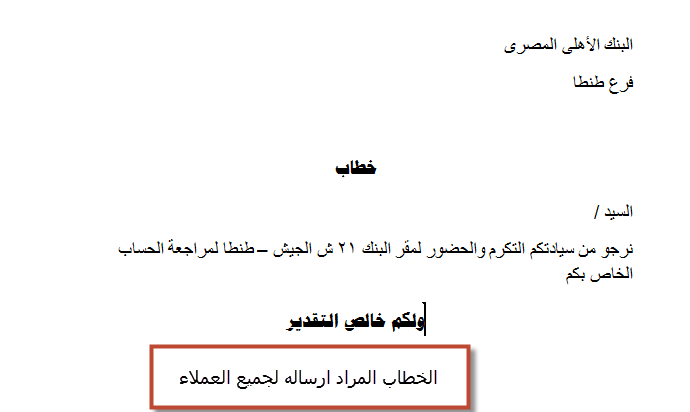 فتح  الخطاب وتحديد قائمه البياناتنفتح المستند الذى يحتوى على الخطابمن لوحة الأدوات Mailings ومجموعة الأدوات Start Mail Merge نضغط على القائمه Start Mail Merge وإختيار Letterلتحديد المستلمين نضغط على القائمه Select Recipients وإختيار Use Existing List ونحدد المستند الذى يحتوى على جدول البياناتلأضافة الحقول المطلوبه من قائمة البيانات إلى الخطابنضع موشر الكتابه فى المكان الذى نريد إضافة الحقل فيهمن لوحة الأدوات Mailings ومجموعة الأدوات Write & insert Field ومن القائمه Insert Merge Field نختار الحقل المطلوب اضافته ويتم تنسيق اسم الحقل كاى نصلمعاينة الدمجمن لوحة الأدوات Mailings ومجموعة الأدوات Preview Results نضغط على Preview Results لمعاينة نتيجة الدمج اتمام عملية الدمج من لوحة الأدوات Mailings ومجموعة الأدوات Finish نضغط على Finish & Merge ونختار Edit Individual Document ليظهر لنا المربع الحوارى Merge to new Document نختار Allلإنشاء خطاب لكل عميل او Current Record لانشاء خطاب للسجل الحالى فقط او لتحديد مدى معين من المستلمين  نحدد رقم سجل البدايه فى خانة From ورقم سجل النهايه فى خانة To ثم نضغط Ok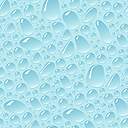 مصطلحات هامهجدول المحتوياتمقدمه	2ميكروسوفت ورد (MS Word ) :	2متى نستخدم برنامج  Word :	2الجديد في Word 2010:	2فتح برنامج MS Word 2010	4الشاشة الافتتاحية لبرنامج MS Word 2010	4شريط العنوان Title Bar :	5شريط الأدوات  Quick Access Toolbar	5لوحات الأدوات Ribbon	5المسطرة Rulers	6شريط التمرير Scroll Bar	6شريط الحالة Status bar	6عدد الكلمات Word Count	7لغة الكتابه Language	7Spelling & Grammar Check	7البحث عن مساعده داخل برنامج MS Word	7تنسيق النصوص داخل برنامج MS Word 2010	8نسخ ونقل النصوص Copy And Cut Text	9نسخ التنسيقات داخل برنامج ورد ( Copy formatting  )	9التعداد النقطى والرقمى Bullets And Numbering	10لضبط محازاة النصوص Align Text	10إضافة مسافات بين السطور Line And Paragraph Spacing	10ضبط اتجاه الكتابه Text direction	11لعمل اطارات للفقرات Border	11لتظليل الفقرات Shading	11إظهار فواصل الفقرات ورموز التنسيق المخفيه	12المربع الحوارى Paragraph	12اساليب التنسيق Styles	13البحث عن نص  Find Text	14استبدال النصوص Replace text	15إضافة اغلفة للمستندات Cover Page	15إضافة صفحه فارغه Blank page وفواصل الصفحات Page Break	16إضافة الرموز Symbol	16الجداول Table	17تحديد عمود / صف / خليه / جدول	17تطبيق اساليب التنسيق على الجدول Table Style	17لتعديل اطارات الجدول	18حذف إدراج صف / عمود	18دمج وتقسيم الخلايا Merge & Spilt Cell	19تعديل حجم ارتفاع الأعمده والصفوف والخلايا	19محازاة النص داخل الخليه Alignment	20المربع الحوارى Table Properties	20إضافة الصور Insert Picture	22إضافة الأشكال Shape	24لالتقاط صوره بالأداه Screenshot	25إضافة العناصر Word Art	26إضافة راس وتزيل الصفحه  Header And Footer	26أضافة ارقام الصفحات Page Number	28ضبط إعدادات الصفحه Page Setup	28العلامات المائيه Watermark	30لتلوين الصفحات Page Color	31حدود الصفحات Page Border	31فحص الأخطاء اللغويه Check Spelling & Grammar	31التعامل مع نوافذ MS Word	32تعديل مستوى الرؤيه Zoom	32انماط عرض المستند Document view	32حفظ المستند Saving Document	33لفتح المستندات Open Document	35إغلاق المستند Close Document وانهاء البرنامج Exit	35انشاء مستند جديد فارغ New blank Document	35طباعة المستند Print Document	35تغير اسم مستخدم البرنامج User Name	36دمج المراسلات Mail Merge	37مصطلحات هامه	39M.AtiaITC TANTA© 2013المعنىالمصطلحالمعنىالمصطلححروف صغيره ( small )Lower caseمعالجات الكلماتWord processingحروف كبيره ( capital )Upper caseكلمهwordحذف التنسيقاتClear formattingسطرLineعريضBoldجملهsentenceمائلItalicاغلاقcloseمسطر / اسفله خطunderlineحفظ التعديلاتsaveخط يقطع النصstrikethroughتراجعundoالنص اسفل السطر بحجم اقلsubscriptتراجع عكسىredoالنص اعلى السطر بحجم اكبرsuperscriptلوحات ادواتRibbonلون النصFont colorاضافهAddنسخCopy=duplicateحذفRemoveنقلCUT = moveاظهار المسطرهView rulerلصقPasteشريط التمريرScroll barنسخ التنسيقCopy format = format painterمستندDocumentايجاد كلمهfindصفحهPageاستبدالreplaceشريط المعلوماتStatus barاخفاء لوحات الادواتMinimize the ribbonضغطتين بزر الفاره الايسرd-clickفقرهparagraphضغطه بزر الفاره الايسرClickمحازاه يسار للنصAlign text leftضغطه بزر الفاره الايمنr-clickمحازاه يمين للنصAlign text rightنوع ( شكل ) الخطFontتوسيط النصcenterحجم النصFont sizeالمسافير بين السطورLine spacingزيادة حجم النصGrow fontظل / خلفيه لنص الفقرهshadingتقليل حجم النصShrink fontترتيبsortتغير حالة الاحرفChange caseدورانrotateتصاعديascendingشكلshapeتنازليdescendingرسم بيانيchartاتجاه النصText directionراس الصفحةheaderمساف بادئهindentاسفل الصفحةfooterمعلقhangingارقام الصفحاتPage numberتعداد نقطيbulletsالتاريخ والوقتDate & timeتعداد رقميNumberingرمزsymbolاسلوب تنسيقstyleاعدادت الصفحةPage setupتحديدSelectهوامشmarginصفحات اغلفهCover pageاتجاه الصفحهorientationفواصل صفحاتPage breakطوليPortraitصفحه فارغهBlank pageعرضيlandscapeجدولtableحجمsizeصفrowعلامه مائيةwatermarkعمودColumnلون خلفية الصفحةPage colorخليهcellاطار للصفحةPage borderحدودborderمراسلهmailingممحاةeraserمعاينهpreviewتقسيم خليهSplit cellتحريرeditتقسيم جدولSplit tableخطابletterدمج خلاياMerge cellفردىindividualصورهpictureظرفenvelopesقص جزء من صورهcropتعليقcommentبطاقهlabelنسبة التكبيرzoomانماط عرض المستندDocument viewالتبديل بين النوافذSwitch windowلوحة التنقلNavigation paneتكرارrepeatحذفdeleteمربع نصىTextboxتحويلconvert